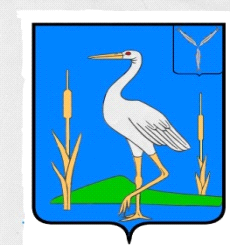 	СОВЕТ	БОЛЬШЕКАРАЙСКОГО МУНИЦИПАЛЬНОГО ОБРАЗОВАНИЯРОМАНОВСКОГО МУНИЦИПАЛЬНОГО  РАЙОНАСАРАТОВСКОЙ ОБЛАСТИРЕШЕНИЕ № 46 11.09.2019 года                                                              с.Большой КарайО внесении  изменений в решение СоветаБольшекарайского муниципального образования от 13.11.2014 года № 50                                                                         «Об установлении земельного налога                                                                                     на территории Большекарайского                                                                           муниципального образования»                   В соответствии с Налоговым Кодексом Российской Федерации Совет Большекарайского  муниципального образования  Романовского муниципального районаРЕШИЛ:1. Внести   изменения в решение Совета Большекарайского  муниципального образования Романовского муниципального района от 13.11.2014 года № 50                    « Об установлении земельного налога  на территории Большекарайского муниципального образования»  (с изменениями от 10.07.2015 г. № 91, от 30.11.2015г. № 102, от 29.01.2016 г. №109, от31.08.2017г. №187 , от 23.11.2018 №14 )  следующим образом  :  - в п.п. 9) п. 3 текст «муниципальные учреждения культуры , образования, физической культуры и спорта» и  текст «органы местного самоуправления» исключить. 2. Настоящее решение вступает в силу не ранее чем по истечению 1 месяца со дня официального опубликования настоящего решения и не ранее 1-го числа очередного налогового периода.3. Настоящее решение обнародовать в установленном порядке.Глава Большекарайскогомуниципального образования                                              Н.В.Соловьева